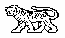 МУНИЦИПАЛЬНЫЙ КОМИТЕТГРИГОРЬЕВСКОГО СЕЛЬСКОГО ПОСЕЛЕНИЯМИХАЙЛОВСКОГО МУНИЦИПАЛЬНОГО РАЙОНАПРИМОРСКОГО КРАЯ                                                         РЕШЕНИЕ21.11. 2022г.                                 с. Григорьевка                                                        №27 «Об установлении земельного налога на территории Григорьевского сельского поселенияна 2023 год»          В соответствии с Налоговым Кодексом Российской Федерации, Федеральным Законом Российской Федерации  от 02.12.2013г. № 334-ФЗ «О внесении изменений в часть вторую Налогового кодекса Российской Федерации и статью 5 Закона Российской Федерации «О налогах на имущество физических лиц», Федеральным законом от 02.04.2014г. № 52-ФЗ «О внесении изменений в часть первую и вторую Налогового кодекса Российской Федерации и отдельные законодательные акты Российской Федерации», Федеральным законом от 15.04.2019г №63-ФЗ «О внесении изменений в часть вторую Налогового кодекса Российской Федерации и статью 9 Федерального закона « О внесении изменений в части первую и вторую Налогового кодекса Российской Федерации и отдельные законодательные акты Российской Федерации о налогах и сборах», Федеральным законом от 29.09.2019г №325 «О внесении изменений в части первую и вторую Налогового кодекса Российской Федерации», Федеральным законом от 06.10.2003г. № 131-ФЗ «Об общих принципах организации местного самоуправления  в Российской Федерации», Уставом Григорьевского сельского поселения, муниципальный комитет Григорьевского сельского поселенияР Е Ш И Л:1.Установить и ввести в действие на территории Григорьевского сельского поселения земельный налог, определив налоговые ставки, порядок и сроки уплаты налога  за земли, находящиеся в пределах границ Григорьевского сельского поселения.2.Налогоплательщики земельного налога, объект  налогообложения, налоговая база и налоговый период  определяются Налоговым кодексом Российской Федерации.3. Установить налоговые ставки в  следующих размерах:3.1   0,3 процента в отношении земельных участков:- отнесенных к землям сельскохозяйственного назначения или к землям в составе зон сельскохозяйственного использования в населенных пунктах и используемых для сельскохозяйственного производства;- занятых жилищным фондом и объектами инженерной инфраструктуры жилищно-коммунального комплекса (за исключением доли в праве на земельный участок, приходящейся на объект, не относящийся к жилищному фонду и к объектам инженерной инфраструктуры жилищно-коммунального комплекса) или приобретенных (предоставленных) для жилищного строительства (за исключением земельных участков, приобретенных (предоставленных) для индивидуального жилищного строительства, используемых в предпринимательской деятельности);- не используемых в предпринимательской деятельности, приобретенных (предоставленных) для ведения личного подсобного хозяйства, садоводства или огородничества, а также земельных участков общего назначения, предусмотренных Федеральным законом от 29 июля 2017 года N 217-ФЗ "О ведении гражданами садоводства и огородничества для собственных нужд и о внесении изменений в отдельные законодательные акты Российской Федерации";- ограниченных в обороте в соответствии с законодательством Российской Федерации, предоставленных для обеспечения обороны, безопасности и таможенных нужд;3.2. 1,5 процента в отношении прочих земельных участков.3.3. 0,5 процента в отношении земельных участков, занятых объектами социально-культурной сферы, используемых ими для нужд культуры и искусства, образования, физической культуры и спорта, здравоохранения и социального обеспечения, содержание которых финансируется за счёт средств местного бюджета поселения.4. Установить, что для организаций и физических лиц,  имеющих в  собственности земельные участки, являющиеся  объектом налогообложения  на территории поселения, льготы, установленные в соответствии со статьёй 395 Налогового кодекса Российской Федерации, действуют в полном объёме.4.1. Предоставить 100% льготу по уплате земельного налога ветеранам и инвалидам Великой Отечественной Войны.4.2 Освободить от уплаты земельного налога:4.2.1 освобождаются от налогообложения организации и (или) физические лица, являющиеся индивидуальными предпринимателями, признанные резидентами территорий опережающего социально-экономического развития в соответствии с Федеральным законом от 29.12.2014 №473-ФЗ «О территориях опережающего сициально-экономического развития в Российской Федерации» на срок три года со дня получения ими статуса резидента территории опережающего социально-экономического развития - в отношении земельных участков, используемых ими для осуществления предпринимательской деятельности и указанных в соглашении об осуществлении деятельности на территории опережающего социально-экономического развития.4.2.2 организации – участники региональных инвестиционных проектов в отношении земельных участков, на которых реализуется региональный инвестиционный проект, в течение 5 первых налоговых периодов, начиная с налогового периода, в котором такой участник был включен в реестр участников региональных инвестиционных проектов.5. Налог и авансовые платежи по налогу за налоговый период 2023 года уплачивается налогоплательщиками-организациями в порядке и в сроки, установленные главой 31 «Земельный налог» Налогового кодекса Российской Федерации.     Отчётными периодами для налогоплательщиков-организаций являются 1 квартал, 2 квартал, 3 квартал календарного года.6.  Данное решение опубликовать в газете «Вперёд».7. Настоящее решение  вступает в силу с 1 января 2023 года, но не ранее чем по истечении одного месяца со дня его официального опубликования и не ранее 1-го числа очередного налогового периода по земельному налогу.Глава Григорьевского сельского поселения                                                А.С. Дрёмин